Planın Dönemi: 2022  Tibbi Atık Yönetimi 1. Atık Minimizasyonu                                                                                                            1.1. Tıbbi Atıkların Oluşumunun ve Miktarının Azaltılması Amacı İle Yapılan Çalışmalar                                                                                                                                                  *Tıbbi atıklar kaynağında ayrıştırılarak ayrı toplanır, geçici atık deposunun tıbbi atık bölümüne uygun şartlarda taşınır.                                                                                                              *Tıbbi atıkların oluşumunun ve miktarının azaltılması amacı ile oluşturulmuş ilkelere çalışan personelin uyumu arttırılır. Bütün ünitelerde çalışan personele Enfeksiyon Birim Sorumlusu tarafından hizmet içi eğitimler verilir ve tıbbi atığın önemi, ayrı toplanması, bulaş yolları eğitimleri düzenlenir.                                                                                                                                   *Atık kovalarının kapaklarında atık türlerinin ayırımını kolaylaştırmak amacıyla açıklayıcı etiket yapıştırılarak atık ayırımı yapılır.                                                                                      *İlkeler;                                                                                                                                                   ✓ Tıbbi girişimlerde gerektiği kadar malzeme kullanılmalıdır. Bu şekilde hem maliyet azalır hem de tıbbi atık azalır.                                                                                                                                ✓ Bir ürünü kullanmaya en eski olanından başlanmalı, yeni gelen her ürünün düzenli olarak son kullanma tarihleri kontrol edilmelidir.                                                                                                 ✓ Çok gerekmedikçe pahalı disposible malzemeler yerine yıkanarak ve steril edilerek kullanılabilen malzemeler tercih edilmelidir.                                                                                              ✓ Tıbbi atık niteliği taşımayan hiçbir madde tıbbi atık kovasına atılmamalıdır.                                        ✓ Kan ve vücut sıvıları ile kontamine olmamış serum şişeleri ve flakonlar dönüşümsel atığa atılmalıdır.                                                                                                                                              2. Tibbi Atıkların Kaynağında Ayrı Toplanması ve Biriktirilmesi                                                         2.1. Tıbbi Atıkların (Enfeksiyöz Kaynaklı) Kaynağında Ayrı Toplanması, Bu Amaçla Kullanılacak Toplama Ekipmanları ve Özellikleri                                                                                              *Tıbbi atıkların toplanmasında; yırtılmaya, delinmeye, patlamaya ve taşımaya dayanıklı; orijinal orta yoğunluklu polietilen hammaddeden sızdırmaz, çift taban dikişli ve körüksüz olarak üretilen, çift katlı, üzerinde görülebilecek büyüklükte ve her iki yüzünde “Uluslararası Biyotehlike” amblemi ile “DİKKAT! TIBBİ ATIK” ibaresini taşıyan kırmızı renkli plastik torbalar kullanılır.                                                                                                                                                                    *Torbalar en fazla ¾ oranında doldurulur, ağızları sıkıca iki kez bağlanır  ve gerekli görüldüğü hallerde her bir torba yine aynı özelliklere sahip diğer bir torbaya konularak kesin sızdırmazlık sağlanır. Bu torbalar hiçbir şekilde geri kazanılmaz ve tekrar kullanılmaz.                                                                    *Sızan veya yere dökülen sıvı tıbbi emici özellikteki bir materyalle yoğunlaştırılarak tıbbi atık poşetlerine atılır.2.2. Tıbbi Atıkların (Delici-Kesici ) Kaynağında Ayrı Toplanması, Bu Amaçla Kullanılacak Toplama Ekipmanları ve Özellikleri                                                                                                            *Kesici ve delici özelliği olan atıklar diğer atıklardan ayrı olarak delinmeye, yırtılmaya, kırılmaya ve Patlamaya dayanıklı, su geçirmez, açılması ve karıştırılması mümkün olmayan, üzerinde “Uluslararası Biyotehlike” amblemi ile “DİKKAT! KESİCİ ve DELİCİ TIBBİ ATIK” ibaresi taşıyan sert plastik kova içinde toplanır.                                                                                *Bu biriktirme kapları, en fazla ¾ oranında doldurulur, ağızları kapatılır ve kırmızı plastik torbalara konulur.                                                                                                                                         *Kesici-delici atık biriktirme kapları dolduktan sonra kesinlikle sıkıştırılmaz, açılmaz, boşaltılmaz ve geri kazanılmaz.                                                                                                               2.3. Patolojik Atıkların Kaynağında Ayrı Toplanması, Bu Amaçla Kullanılacak Toplama Ekipmanları ve Özellikleri                                                                                                                          *Merkezimizde patolojik atık bulunmadığından konu için gerekli toplama ve biriktirme kapları bulunmamaktadır. 3. Tıbbi Atıkların Taşınması, Taşımada Kullanılacak Ekipman ve Araçlar                                                                                                                                                  *Tıbbi atık görevlilerine ve diğer temizlik personellerine, tıbbi atıkların toplanması, taşınması, geçici depolanması, yarattığı sağlık riskleri, neden olabilecekleri yaralanmalar, kaza veya yaralanma anında alınacak tedbirleri içeren eğitim programı hazırlanarak periyodik olarak sunulur.                                                                                                                                         3.1 Taşıma Konteynerlerinin Özellikleri                                                                                                                   *Atık taşıma görevlilerine atık taşıma eğitimini kapsayan eğitimler verilir.                                           *Atıkları taşıma işlemi için kullanılan tekerlekli, kapaklı, plastik malzemeden yapılmış, yükleme- boşaltma esnasında torbaların hasarlanmasına veya delinmesine yol açabilecek keskin kenarları olmayan, yüklenmesi, boşaltılması, temizlenmesi, dezenfeksiyonu kolay, sadece bu iş için ayrılmış, turuncu renkli, üzerinde “Uluslararası Biyotehlike” amblemi ve “Dikkat! Tıbbi Atık” ibaresi bulunan araçlar ile toplanmalıdır.                                                          *Taşıma araçları gün bitiminde temizlenmelidir. “Temizlik Takip Formu” doldurulur.                                                                                                                                 *Nakil sırasında atık torbaları sıkıştırılmadan taşınmalıdır.                                                                   3.2 Taşıma Kap ve Kovalarının Özellikleri                                                                                             *Tıbbi atıkları servislerde toplamak için turuncu/kırmızı renkli, kırılmalara ve sızdırmaya dayanıklı plastik, üzerinde “Uluslararası Biyotehlike” amblemi olan kaplarla toplanmaktadır.                                                                                                                                         3.3 Tekerlekli Patolojik Atık Taşıma Aracı Özellikleri                                                                         Kurumumuzda patolojik atık bulunmadığından konu için gerekli toplama ve biriktirme kapları bulunmamaktadır. 4. Tıbbi Atık Toplama ve Biriktirme Ekipmanlarının Bulunduğu Yerler, Toplama Programı ve Taşıma Güzergâhı                                                                                                     4.1. Tıbbi Atık Biriktirme Kaplarının Bulunduğu Yerler                                                                                   Merkezimizde hasta hizmeti verilen tüm alanlarda tıbbi atık kovaları bulunur                                            Tıbbi atık görevli personelinin koruyucu ekipmanlarının bulunduğu giyinme odası Merkezimiz çamaşıhanede giyilen temiz forma, kullanıldıktan sonra çamaşırhanede çıkarılır ve yıkanır.                                                                                                                                      4.2. Tıbbi Atık Toplanma Saati                                                                                                                       Tıbbi atıklar atık toplama personeli tarafından günde bir defa 15:00-16:00 saatleri arasında olmak üzere günde bir defa taşınır.                                                                                                          4.3. Tıbbi Atık Taşıma Araçlarının Merkez İçerisinde İzleyeceği Güzergâh                                             Birimlerden alınan tıbbi atıklar belirlenen saatler içerisinde toplanarak (asansör yardımıyla zemin kata çıkarılır) tıbbı atık deposuna ulaşılır.                                     5. Geçici Depolama Sistemleri                                                                                                           5.1. Tıbbi Atık Geçici Depolama Birimi                                                                                                        Merkezimizin üzerinde tüm bilgilendirme yazıları bulunacak şekilde hazırlamış en ez iki günlük tıbbi atığı alacak boyutlarda yapılmış geçici atık deposu bulunmaktadır.                                         5.2. Atık Geçici Depolama Biriminin Yeri                                                                                         Merkezimizin dış alanda geçici atık depolama konteynırlarımız mevcuttur.                            5.3.Atık Geçici Depolama Biriminin Özellikleri                                                                                 Atık taşıma araçlarının rahatlıkla ulaşabileceği ve yanaşabileceği yerde inşa edilmiştir.                                                                     Kapılar tıbbi atık deposu turuncu renge, tehlikeli atık sarı, evsel atık mavi renktedir. Üzerinde uyarıcı ibare bulunmaktadır. Kapıları dışa açılmaktadır.                                                                                                     En az iki günlük (tehlikeli atık deposu en az 1 yıllık) atığı alabilir büyüklüktedir.                                                       Deponun tabanı ve duvarları sağlam, geçirimsiz, mikroorganizma ve kir tutmayan, temizlenmesi kolay malzeme ile kaplıdır. Haşerelerin girmesini önlemek için gerekli önlemler alınmıştır.                                                                                                                                                  Havalandırma klima ile sağlanmaktadır . 6.Toplama Ekipmanlarının ve Atık Depolarının Temizliği ve Dezenfeksiyonu     6.1 Tıbbi Atıklar için6.1.1 Tıbbi Atıklar Konteyner Temizliği ve Dezenfeksiyonu Amacıyla Yapılacak İşlemler:                                                                                                                                                                                                                                                *Eldiven giyilir.                                                                                                                        *Konteynerırın içi boşaldıktan sonra eğer sıvı birikintisi var ise talaş dökülerek veya emici özelleği olan bir materyalkullanılarak kırmızı renkli tıbbi atık torbasına atılır.                                             * Eldivenler çıkartılır.                                                                                                                                   *Tıbbi atık torbasına atılır, yeni bir eldiven giyilir.                                                                    *Konteynırın büyüklüğüne göre 1/10 luk çamaşır suyu hazırlanır.                                                   *Hazırlanan bu solüsyon ile konteynerın tüm yüzeylerini, tekerlekleri de dahil olacak şekilde silerek dezenfekte edilir.                                                                                                                              * Eldiven çıkarılır, tıbbi atık torbasına atılır. Eller el yıkama talimatına uygun olarak yıkanır.                                   6.1.2 Tıbbi Atık Deposunun Temizliği ve Dezenfeksiyonu Amacıyla Yapılacak İşlemler                                                                                                                                                         *Eldiven giyilir.                                                                                                                                         *Depo zemininde bulunan sıvıları talaşla yoğunlaştırılarak kırmızı tıbbi atık poşetine koyulur. *Eldivenler çıkartılır. Tıbbi atık torbasına atılır, yeni bir eldiven giyilir.                                       *Depo boşaltıldıktan sonra %10‟luk çamaşır suyu ile kuru olarak dezenfekte edilir kesinlikle su ile yıkama yapılmaz silme işlemi yapılır ve havalandırılır. Temizlik işlemi sonrasında kullanılan paspas tıbbi atık poşetine atılır.                                                                                               *Depo duvarları zemin temizliğinden önce temizlenip dezenfekte edilir.                                                                              *Tıbbi atık taşıma araçları her gün temizlendikten sonra %10‟luk çamaşır suyu ile dezenfekte edilir.                                                                                                                                       6.1.3Tıbbi Atıkların Toplanması Ve Taşınmasından Sorumlu Personel, Görev Tanımları Ve Çalışma Sırasında Kullanılacak Özel Kıyafetler                                                                                         *Tıbbi atık personelinin görevi: Tıbbi atıkları kaynaklarından toplamak güvenli bir şekilde tıbbi atık deposuna taşımak, tıbbi atık taşıma araçlarının ve tıbbi atık deposunun temizliğini yapmaktır.                                                                                                                                             *Tıbbi atık deposunun sıcaklık kontrolünü yapmak ve deponun güvenliğini sağlamakta tıbbi atık görevlisinin görevleri arasındadır.                                                                                                       *Tıbbi atık deposunun sıcaklık kontrolünü yapmak ve deponun güvenliğini sağlamakta tıbbi atık görevlisinin görevleri arasındadır.                                                                                                 6.1.4 Tıbbi atık toplayan ve taşıyan personel aşağıdaki koruyucu malzemeleri kullanmak zorundadır.                                                                                                                                                      Eldiven,                                                                                                                                              Koruyucu gözlük,                                                                                                                                      Maske,                                                                                                                                                      Çizme (tıbbi atık deposu içerisinde ve depo temizliğinde)                                                                     Özel tulum(turuncu renkli) kullanır.                                                                                                         Tıbbi atık personelinin kıyafetleri kirlendikçe enfekte olan malzemelerin yıkandığı makinada çamaşır suyu eklenerek yıkanır.                                                                                                     6.1.5  Dezenfeksiyon Amacı İle Kullanılacak Dezenfektanlar                                                                                                    * %10 luk çamaşır suyu kullanılır.   6.2 Evsel Atıklar İçin;                                  6.2.1 Evsel Atık Konteynır Temizliği*Eldiven giyilir.                                                                                                                                         *Konteynır içi boşaldıktan sonra,  sıvı birinkisi varsa su giderine atınız                                                *Eldiven çıkarılır. Atık torbasına atılır, yen bir eldiven giyilir.                                                        *Deterjanlı su ile konteynırın tüm yüzeylerini, tekerlekleri dahil olacak şekilde silinip durulanır.                                                                                                                                        *Konteynerın büyüklüğüne göre 1/100 lük çamaşır suyu hazırlanır. Hazırlanan bu solüsyon ile konteynerın tüm yüzeylerini, tekerlekleri de dahil olacak şekilde silinerek dezenfekte edilir.                                                                                                                                                 *Eldiven çıkarılır, atık torbasına atılır, eller el yıkama talimatına uygun olarak yıkanır.6.2.2 Evsel Atık Depo Temizliği*Eldiven giyilir.                                                                                                                          *Deterjanlı su ile depo zemini silinip durulanır, 1/100 luk çamaşır suyu hazırlanır.                                  * Hazırlanan bu solüsyon ile zemin dezenfekte edilir.                                                                                 * Depo duvarları zemin temizliğinden önce temizlenir, daha sonra 1/ 100 lük çamaşır suyu ile dezenfekte edilir.                                                                                                                           *Eldiven çıkartılır. Eller El yıkama talimatına uygun yıkanır.6.3 Tehlikeli Atık Deposu Temizliği                                                                                              *Eldiven giyilir.                                                                                                                                        *1/10luk çamaşır suyu hazırlanır. Hazırlanan bu solüsyon ile zemin dezenfekte edilir                            * Depo duvarları zemin temizliğinden önce temizlenir, daha sonra 1/ 10lük çamaşır suyu ile dezenfekte edilir.                                                                                                                                                                                                                      * Depo duvarları zemin temizliğinden önce temizlenir, daha sonra 1/ 10 lük çamaşır suyu ile dezenfekte edilir.                                                                                                                                         *Kullanılan tüm malzemeler 1/10 luk çamaşır suyu ile dezenfekte edilir.                                                                                                                          7.Tıbbi Atıkların Toplanması, Ünite İçi Taşınması ve Geçici Depolanması Sırasında Oluşabilecek Yaralanmalarda Alınacak Önlemler ve Yapılacak İşlemler                                                         *Tıbbi atıkların taşınması için görevlendirilen personellere Tıbbi Atık Yönetmeliğine uygun eldiven, çizme, gözlük, maske ve kıyafetler temin edilir, herhangi bir yaralanmaya karşı önlemler alınır, bu konu ile ilgili de görevli personele gerekli bilgilendirme yapılır.                                 *Torbalar kesinlikle elle taşınmamalıdır.                                                                                              *Enfekte olan yer, araç ve kullanılan malzemelerin dezenfeksiyonu için mekanik temizlikten sonra 1/10 luk çamaşır suyu ile ivedilikle dezenfekte edilir. (1 lt ye yarım çay bardağı çamaşır suyu) .                                                                                                                                                               *Tıbbi atıkların toplanmasında kesici delici cisimlerle yaralanmadan korunma ve yaralanma halinde yapılacak işlemlerle ilgili eğitim verilmektedir.                                                                         *Torbalar en fazla ¾ oranında doldurulmalı, ağızları sıkıca iki kez bağlanmalı ve gerekli görüldüğü hallerde her bir torba yine aynı özelliklere sahip diğer bir torbaya konularak kesin sızdırmazlık sağlanmalıdır. Bu torbalar hiçbir şekilde geri kazanılmaz ve tekrar kullanılmaz.Temas öncesi profilaksi için yapılacaklar;                                                                                               Daha önceden Hepatit B ile karşılaşmamış, tüm hastane çalışanları Hepatit B’ye karşı aşılanmalıdır.                                                                                                                                       *Göreve yeni başvuran personelin; rutin sağlık taraması ve HBsAg ve Anti Hbs durumunun belirlenmekte ve aşı programına alınmaktadırlar. Kesici-Delici alet yaralanmalarına karşı alınacak önlemler;                                                                  *Kullandıktan sonra enjektör iğneleri ve bistüri vb. keicilere temas en aza indirilmelidir.  Enjektör iğnelerini atmadan önce eğip bükmek yada kırmak gibi gereksiz ve sakıncalı uygulamalardan kesinlikle kaçınılmalıdır.                                                                                              *Klinik uygulamalar sırasında elle dokunmayı gerektirmeyen teknikler kullanılmalıdır.                          *Kullanımda sonra enjektör iğnelerinin kapağı kesinlikle kapatılmamalıdır. Enjektör iğneleri ve diğer kesiciler delici-kesici alet kutusuna atılmalıdır.                                                                                                    8.Kaza Durumunda Yapılacak İşlemler*İğne batan yer yada kesilen yer derhal sabun ve suyla yıkanmalıdır.                                                   *Hastanın vücut sıvılarının sıçradığı burun, ağız ya da cilt bölgeleri bol suyla temizlenmelidir. *Gözlere bulaşma durumunda gözler su veya serum fizyolojik ile yıkanmalıdır.                                *Kesici-alet yaralanmasından sonra bölgenin kanatılması gibi doku harabiyetini artıracak uygulamalar yapılmamalıdır.                                                                                                                    * Yaralanmalarda çamaşır suyu gibi kostik ajanlar kesinlikle yaralanma bölgelerine sürülmemelidir.                                                                                                                                          * Yaralanma sonrası gerekli müdahalenin yapılabilmesi için en kısa zamanda enfeksiyon birim sorumlusu ile irtibata geçilir. Delici kesici alet yaralanma formu doldurularak takibi enfeksiyon birim sorumlusu tarafından sağlanır. Temas sonrası profilaksi yapılacak işlemler* Hepatit B, Hepatit C, HIV açısında gerekli müdahalenin yapılabilmesi için yaralanma sonrası Delici kesici alet yaralanma formu doldurularak takibi enfeksiyon birim sorumlusu tarafından sağlanır. 9.Eğitim                                                                                                                                                               *Tıbbi atık görevli personeline Eğitim Hemşiresi ve Enfeksiyon Kontrol Hemşiresi tarafından Atık yönetimi, Atıkların taşınması ve depolanması, Delici kesici alet yaralanması konularında eğitim verilir.                                                                                                                                      10.Atıkların Sterilizasyon /Yakma Tesisine Taşınması                                                                    Sağlık Tesisinde Oluşan Tıbbi Atıkları Alan Lisanslı Firma tarafından haftada bir gün Çarşamba günü alınır. 11. Tıbbi Atık Sterilizasyon /Yakma Tesisi                                                                       Tıbbi atıkların gönderildiği sterilizasyon tesisinin bilgiler Sözleşme yapılan lisanslı firmaya ait tüm bilgi ve belgeler Enfeksiyon Birim Sorumlusu tarafından muhafaza edilmektedir.  12.Kayıt Tutma, Raporlama ve Atık Beyanı Oluşan Tıbbi Atık Miktarının Belirlenmesi ve Kayıt Altına Alınması                                                                                                 *Atıklar bertaraf edilmek üzere anlaşmalı firmaya teslim edildikten sonra firma tarafından sisteme kaydedilir. Formun 1 nüshası İl çevre ve şehircilik müdürlüğüne gönderilir.                              *Atık beyanı yıl sonunda Çevre Bilgi Sistemi Programına online olarak yapılır, çıktısı alınarak 5 yıl kurumda saklanır.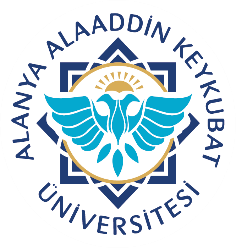 Alanya Alaaddin Keykubat ÜniversitesiDiş Hekimliği Uygulma ve Araştırma MerkeziAtık Yönetim PlanıDoküman No.DAY.PL.01Alanya Alaaddin Keykubat ÜniversitesiDiş Hekimliği Uygulma ve Araştırma MerkeziAtık Yönetim PlanıYayın Tarihi 28.02.2022Alanya Alaaddin Keykubat ÜniversitesiDiş Hekimliği Uygulma ve Araştırma MerkeziAtık Yönetim PlanıRevizyon Tarihi -Alanya Alaaddin Keykubat ÜniversitesiDiş Hekimliği Uygulma ve Araştırma MerkeziAtık Yönetim PlanıRevizyon No. 0Alanya Alaaddin Keykubat ÜniversitesiDiş Hekimliği Uygulma ve Araştırma MerkeziAtık Yönetim PlanıSayfa No.1/7Alanya Alaaddin Keykubat ÜniversitesiDiş Hekimliği Uygulma ve Araştırma MerkeziAtık Yönetim PlanıDoküman No.DAY.PL.01Alanya Alaaddin Keykubat ÜniversitesiDiş Hekimliği Uygulma ve Araştırma MerkeziAtık Yönetim PlanıYayın Tarihi 28.02.2022Alanya Alaaddin Keykubat ÜniversitesiDiş Hekimliği Uygulma ve Araştırma MerkeziAtık Yönetim PlanıRevizyon Tarihi -Alanya Alaaddin Keykubat ÜniversitesiDiş Hekimliği Uygulma ve Araştırma MerkeziAtık Yönetim PlanıRevizyon No. 0Alanya Alaaddin Keykubat ÜniversitesiDiş Hekimliği Uygulma ve Araştırma MerkeziAtık Yönetim PlanıSayfa No.2/7Alanya Alaaddin Keykubat ÜniversitesiDiş Hekimliği Uygulma ve Araştırma MerkeziAtık Yönetim PlanıDoküman No.DAY.PL.01Alanya Alaaddin Keykubat ÜniversitesiDiş Hekimliği Uygulma ve Araştırma MerkeziAtık Yönetim PlanıYayın Tarihi 28.02.2022Alanya Alaaddin Keykubat ÜniversitesiDiş Hekimliği Uygulma ve Araştırma MerkeziAtık Yönetim PlanıRevizyon Tarihi -Alanya Alaaddin Keykubat ÜniversitesiDiş Hekimliği Uygulma ve Araştırma MerkeziAtık Yönetim PlanıRevizyon No. 0Alanya Alaaddin Keykubat ÜniversitesiDiş Hekimliği Uygulma ve Araştırma MerkeziAtık Yönetim PlanıSayfa No.3/7Alanya Alaaddin Keykubat ÜniversitesiDiş Hekimliği Uygulma ve Araştırma MerkeziAtık Yönetim PlanıDoküman No.DAY.PL.01Alanya Alaaddin Keykubat ÜniversitesiDiş Hekimliği Uygulma ve Araştırma MerkeziAtık Yönetim PlanıYayın Tarihi 28.02.2022Alanya Alaaddin Keykubat ÜniversitesiDiş Hekimliği Uygulma ve Araştırma MerkeziAtık Yönetim PlanıRevizyon Tarihi -Alanya Alaaddin Keykubat ÜniversitesiDiş Hekimliği Uygulma ve Araştırma MerkeziAtık Yönetim PlanıRevizyon No. 0Alanya Alaaddin Keykubat ÜniversitesiDiş Hekimliği Uygulma ve Araştırma MerkeziAtık Yönetim PlanıSayfa No.4/7Alanya Alaaddin Keykubat ÜniversitesiDiş Hekimliği Uygulma ve Araştırma MerkeziAtık Yönetim PlanıDoküman No.DAY.PL.01Alanya Alaaddin Keykubat ÜniversitesiDiş Hekimliği Uygulma ve Araştırma MerkeziAtık Yönetim PlanıYayın Tarihi 28.02.2022Alanya Alaaddin Keykubat ÜniversitesiDiş Hekimliği Uygulma ve Araştırma MerkeziAtık Yönetim PlanıRevizyon Tarihi -Alanya Alaaddin Keykubat ÜniversitesiDiş Hekimliği Uygulma ve Araştırma MerkeziAtık Yönetim PlanıRevizyon No. 0Alanya Alaaddin Keykubat ÜniversitesiDiş Hekimliği Uygulma ve Araştırma MerkeziAtık Yönetim PlanıSayfa No.5/7Alanya Alaaddin Keykubat ÜniversitesiDiş Hekimliği Uygulma ve Araştırma MerkeziAtık Yönetim PlanıDoküman No.DAY.PL.01Alanya Alaaddin Keykubat ÜniversitesiDiş Hekimliği Uygulma ve Araştırma MerkeziAtık Yönetim PlanıYayın Tarihi 28.02.2022Alanya Alaaddin Keykubat ÜniversitesiDiş Hekimliği Uygulma ve Araştırma MerkeziAtık Yönetim PlanıRevizyon Tarihi -Alanya Alaaddin Keykubat ÜniversitesiDiş Hekimliği Uygulma ve Araştırma MerkeziAtık Yönetim PlanıRevizyon No. 0Alanya Alaaddin Keykubat ÜniversitesiDiş Hekimliği Uygulma ve Araştırma MerkeziAtık Yönetim PlanıSayfa No.6/7Alanya Alaaddin Keykubat ÜniversitesiDiş Hekimliği Uygulma ve Araştırma MerkeziAtık Yönetim PlanıDoküman No.DAY.PL.01Alanya Alaaddin Keykubat ÜniversitesiDiş Hekimliği Uygulma ve Araştırma MerkeziAtık Yönetim PlanıYayın Tarihi 28.02.2022Alanya Alaaddin Keykubat ÜniversitesiDiş Hekimliği Uygulma ve Araştırma MerkeziAtık Yönetim PlanıRevizyon Tarihi -Alanya Alaaddin Keykubat ÜniversitesiDiş Hekimliği Uygulma ve Araştırma MerkeziAtık Yönetim PlanıRevizyon No. 0Alanya Alaaddin Keykubat ÜniversitesiDiş Hekimliği Uygulma ve Araştırma MerkeziAtık Yönetim PlanıSayfa No.7/7